Zastupitelstvo města Prostějova n e v y h o v u j ežádosti  o prodej pozemku p.č. 6674/1 – orná půda o výměře 1.301 m2, pozemku p.č. 6674/2 – zastavěná plocha a nádvoří o výměře 217 m2, jehož součástí je jiná stavba bez č.p. nebo č.e., pozemku p.č. 6675/2 – zastavěná plocha a nádvoří o výměře 1.070 m2, jehož součástí je jiná stavba č.p. 3198, pozemku p.č. 6675/3 – zahrada o výměře 2.893 m2, pozemku p.č. 6675/4 – zahrada o výměře 1.158 m2, pozemku p.č. 6675/5 – zahrada o výměře 491 m2, pozemku p.č. 6675/6 – zahrada o výměře 485 m2, pozemku p.č. 6675/7 – ostatní plocha o výměře 6.910 m2 a části pozemku p.č. 6675/1 – zahrada o výměře cca 6.950 m2, vše v k.ú. Prostějov.Důvodová zpráva:      Na Odbor správy a údržby majetku města Magistrátu města Prostějova se dne 11.01.2017 obrátil žadatel s žádostí o prodej pozemků a staveb v areálu zahradnictví na ul. Brněnská v Prostějově, a to pozemku p.č. 6674/1 – orná půda o výměře 1.301 m2, pozemku p.č. 6674/2 – zastavěná plocha a nádvoří o výměře 217 m2, jehož součástí je jiná stavba bez č.p. nebo č.e., pozemku p.č. 6675/2 – zastavěná plocha a nádvoří o výměře 1.070 m2, jehož součástí je jiná stavba č.p. 3198, pozemku p.č. 6675/3 – zahrada o výměře 2.893 m2, pozemku p.č. 6675/4 – zahrada o výměře 1.158 m2, pozemku p.č. 6675/5 – zahrada o výměře 491 m2, pozemku p.č. 6675/6 – zahrada o výměře 485 m2, pozemku p.č. 6675/7 – ostatní plocha o výměře 6.910 m2 a části pozemku p.č. 6675/1 – zahrada o výměře cca 6.950 m2, vše v k.ú. Prostějov. Žadatel by chtěl pokračovat v zahradnické činnosti své rodiny (prvovýroba zeleniny a květin) a navázat spolupráci se Švehlovou střední školou, která by sem mohla posílat své studenty z oboru Zahradnické práce na praxi. Záležitost je řešena pod SpZn. OSUMM 50/2017.     Odbor územního plánování a památkové péče, oddělení územního plánování, sděluje, že výše uvedené pozemky jsou součástí rozvojové oblasti Z16 - Brněnská sever. Jedná se o část plochy č. 0685 – Plochy veřejných prostranství – veřejná zeleň (ZV) pro kterou je stanovena maximální zastavěnost 3% a maximální výška zástavby 5/7 m (maximální výška římsy nebo okapní hrany/maximální výška hřebene střechy nebo ustoupeného podlaží pod úhlem 45°) a část plochy č. 0686 – Plochy veřejných prostranství (PV) s návrhem odstavných a parkovacích ploch DK – 06 (parkoviště u městského hřbitova). Stavební využití rozvojové oblasti Z 16 je podmíněno etapizací spočívající v přeložení sítí technické infrastruktury. Koridor vedení sítí je navržen přes plochy č. 0685 a 0686. Vzhledem k regulativům a k záměru budoucího využití ploch č. 0685 a 0686, prodej pozemků p.č. 6675/7, p.č. 6674/1, p.č. 6674/2, p.č. 6675/2, p.č. 6675/3, p.č. 6675/4, p.č. 6675/5, p.č. 6675/6 a části pozemku p.č. 6675/1, vše v k. ú. Prostějov, nedoporučujeme.     Odbor životního prostředí sděluje, že nemá námitek k předmětu žádosti.      Odbor dopravy posoudil žádost  o prodej pozemků a staveb v areálu zahradnictví na ul. Brněnská v Prostějově. Vzhledem k tomu, že se jedná o uzavřený areál a nedojde ke změně komunikačního napojení, nemáme připomínky k prodeji.      Odbor rozvoje a investic posoudil uvedenou žádost a sděluje, že nedoporučuje odprodej pozemků a staveb v areálu zahradnictví, neboť část této plochy je v ÚP města vedena jako návrhová plocha pro vybudování parkoviště pro městský hřbitov.      Komise pro rozvoj města a podporu podnikání ve svém stanovisku ze dne 21.02.2017 nedoporučuje Radě města prodej předmětných pozemků a doporučuje ponechat stávající stav (do doby vyřešení rozvodů VVN a plánového vyhodnocení Územního plánu).      Rada města Prostějova dne 11.04.2017 usnesením č. 7341:neschválila záměr prodeje pozemku p.č. 6674/1 – orná půda o výměře 1.301 m2, pozemku p.č. 6674/2 – zastavěná plocha a nádvoří o výměře 217 m2, jehož součástí je jiná stavba bez č.p. nebo č.e., pozemku p.č. 6675/2 – zastavěná plocha a nádvoří o výměře 1.070 m2, jehož součástí je jiná stavba č.p. 3198, pozemku p.č. 6675/3 – zahrada o výměře 2.893 m2, pozemku p.č. 6675/4 – zahrada o výměře 1.158 m2, pozemku p.č. 6675/5 – zahrada o výměře 491 m2, pozemku p.č. 6675/6 – zahrada o výměře 485 m2, pozemku p.č. 6675/7 – ostatní plocha o výměře 6.910 m2 a části pozemku p.č. 6675/1 – zahrada o výměře cca 6.950 m2, vše v k.ú. Prostějov,doporučilaZastupitelstvu města Prostějova nevyhovět žádosti  o prodej pozemku p.č. 6674/1 – orná půda o výměře 1.301 m2, pozemku p.č. 6674/2 – zastavěná plocha a nádvoří o výměře 217 m2, jehož součástí je jiná stavba bez č.p. nebo č.e., pozemku p.č. 6675/2 – zastavěná plocha a nádvoří o výměře 1.070 m2, jehož součástí je jiná stavba č.p. 3198, pozemku p.č. 6675/3 – zahrada o výměře 2.893 m2, pozemku p.č. 6675/4 – zahrada o výměře 1.158 m2, pozemku p.č. 6675/5 – zahrada o výměře 491 m2, pozemku p.č. 6675/6 – zahrada o výměře 485 m2, pozemku p.č. 6675/7 – ostatní plocha o výměře 6.910 m2 a části pozemku p.č. 6675/1 – zahrada o výměře cca 6.950 m2, vše v k.ú. Prostějov.     Souhlas ke zpracování osobních údajů dle zákona č. 101/2000 Sb., o ochraně osobních údajů a o změně některých zákonů, ve znění pozdějších předpisů, byl žadatelem udělen a je založen ve spise.      S ohledem na výše uvedená stanoviska Odbor SÚMM nedoporučuje prodej výše uvedených pozemků a staveb v areálu zahradnictví na ul. Brněnská v Prostějově, resp. doporučuje nevyhovět žádosti  o jejich prodej, tj. postupovat dle návrhu usnesení.      Odbor SÚMM dodává, že žadatel má na základě Pachtovní smlouvy č. 2017/50/043 ze dne 13.02.2017 v pachtu 4 části pozemku p.č. 6675/3 v k.ú. Prostějov o celkové výměře 1.523 m2, a to včetně staveb 4 skleníků na nich umístěných, za účelem provozování pěstitelské činnosti. Pozemky p.č. 6674/2 (včetně stavby bez č.p. nebo č.e.), p.č. 6675/1, p.č. 6675/2 (včetně stavby č.p. 3198), p.č. 6675/4, p.č. 6675/5, p.č. 6675/6 a část pozemku p.č. 6675/7, vše v k.ú. Prostějov, pak užívá společnost STOPA, s.r.o., se sídlem Kralice nad Oslavou, Na Výhoně 221, PSČ: 675 73, IČ: 489 07 456, na základě Smlouvy o nájmu č. 2009/16/136 ze dne 03.06.2009 a Smlouvy o nájmu č. 2012/50/179 ze dne 21.05.2012, za účelem provozování pěstitelské činnosti. Odbor SÚMM doporučuje ponechat stávající způsob a formu užívání předmětných pozemků.      Odbor SÚMM upozorňuje na skutečnost, že na předmětných pozemcích se nachází vedení inženýrských sítí (vedení NN, vedení VN a sdělovací vedení), včetně jejich ochranných pásem.      Žadatel není dlužníkem Statutárního města Prostějova.     Materiál byl předložen k projednání na schůzi Finančního výboru dne 05.06.2017.Osobní údaje fyzických osob jsou z textu vyjmuty v souladu s příslušnými ustanoveními zákona č.101/2000 Sb., o ochraně osobních údajů a o změně některých zákonů, ve znění pozdějších předpisů. Úplné znění materiálu je v souladu s příslušnými ustanoveními zákona č. 128/2000 Sb., o obcích (obecní zřízení), ve znění pozdějších předpisů k nahlédnutí na Magistrátu města Prostějova.Příloha:	situační mapaProstějov:	24.05.2017Osoba odpovědná za zpracování materiálu:	Mgr. Libor Vojtek, v. r. 		vedoucí Odboru SÚMM Zpracoval:	Bc. Vladimír Hofman, v. r.		odborný referent oddělení nakládání s majetkem města Odboru SÚMM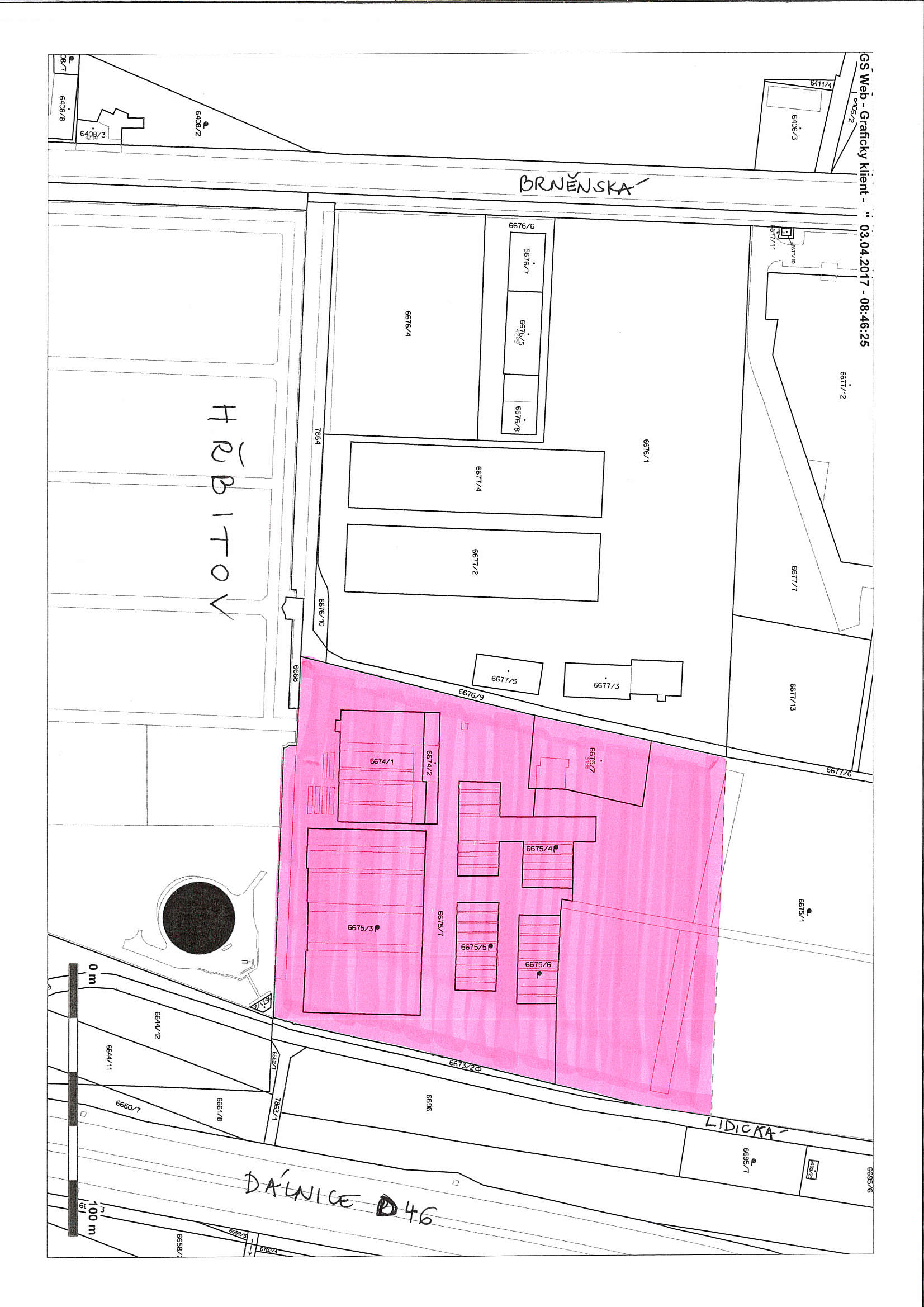 MATERIÁLMATERIÁLčíslo: pro zasedání pro zasedání pro zasedání pro zasedání Zastupitelstva města Prostějova konané dne 12.06.2017Zastupitelstva města Prostějova konané dne 12.06.2017Zastupitelstva města Prostějova konané dne 12.06.2017Zastupitelstva města Prostějova konané dne 12.06.2017Název materiálu:Prodej pozemků v areálu zahradnictví na ul. Brněnská v ProstějověProdej pozemků v areálu zahradnictví na ul. Brněnská v ProstějověProdej pozemků v areálu zahradnictví na ul. Brněnská v ProstějověPředkládá:Rada města ProstějovaRada města ProstějovaRada města ProstějovaMgr. Jiří Pospíšil, náměstek primátorky, v. r. Mgr. Jiří Pospíšil, náměstek primátorky, v. r. Mgr. Jiří Pospíšil, náměstek primátorky, v. r. Návrh usnesení:Návrh usnesení:Návrh usnesení:Návrh usnesení: